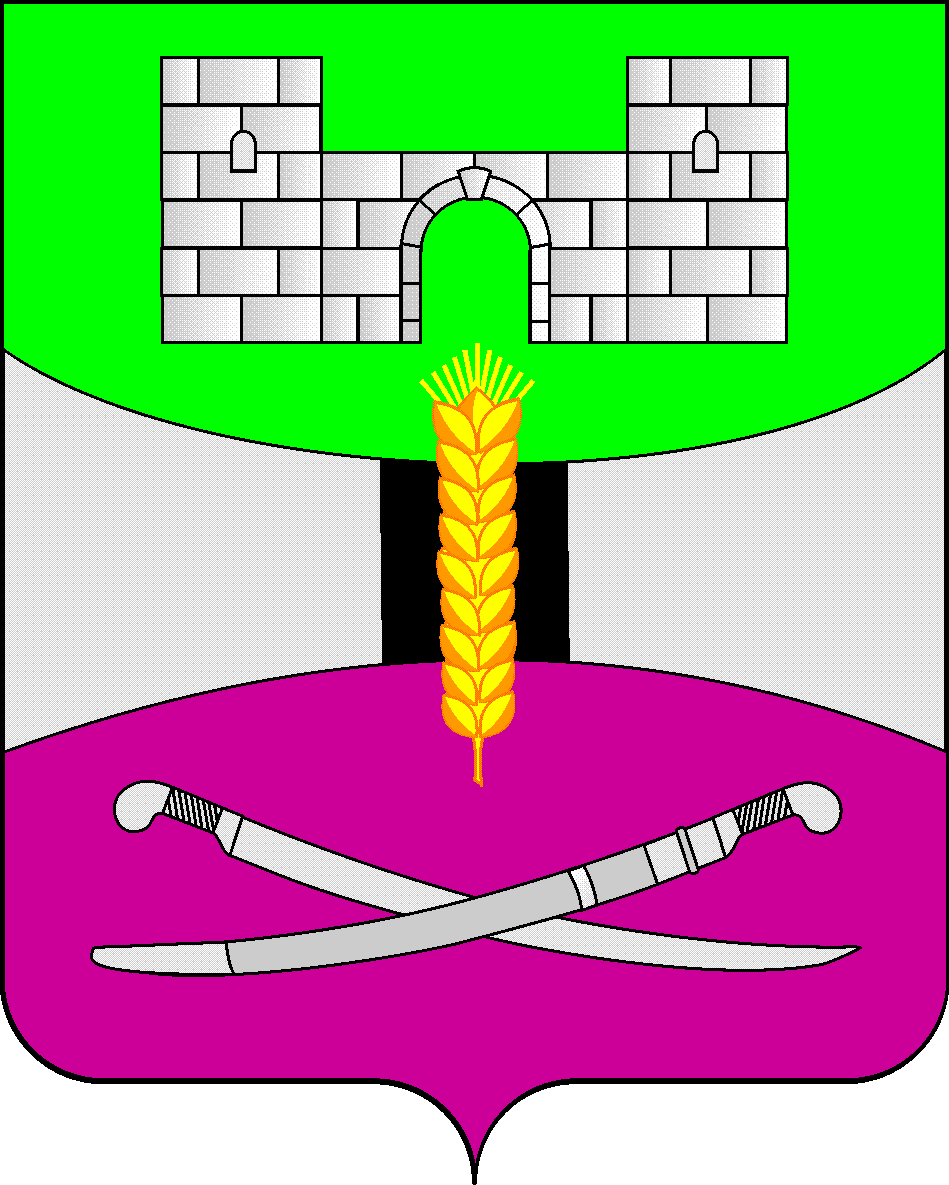 АДМИНИСТРАЦИЯ МУНИЦИПАЛЬНОГО ОБРАЗОВАНИЯЩЕРБИНОВСКИЙ РАЙОНПОСТАНОВЛЕНИЕот 26.10.2023                                                                                                               № 1033ст-ца СтарощербиновскаяОб утверждении муниципальной программы муниципального образования Щербиновский район«Энергосбережение и повышение энергетическойэффективности муниципального образования Щербиновский район»В соответствии с Федеральным законом от 6 октября 2003 года № 131-ФЗ «Об общих принципах организации местного самоуправления в Российской Федерации», Уставом муниципального образования Щербиновский район, постановлениями администрации муниципального образования Щербиновский район от 7 июля 2014 года № 341 «О порядке принятия решения о разработке, формировании, реализации и оценки эффективности реализации муниципальных программ муниципального образования Щербиновский район», от 21 июля 2017 года № 427 «Об утверждении перечня муниципальных программ муниципального образования Щербиновский район», на основании протокола заседания Совета по муниципальным программам при главе муниципального образования Щербиновский район от 16 июня 2023 года № 2        п о с т а н о в л я ю:1. Утвердить постановление администрации муниципального образования Щербиновский район «Об утверждении муниципальной программы муниципального образования Щербиновский район «Энергосбережение и повышение энергетической эффективности муниципального образования Щербиновский район» (прилагаются).2. Финансовому управлению администрации муниципального образования Щербиновский район (Шевченко) предусмотреть финансирование мероприятий муниципальной программы муниципального образования Щербиновский район «Энергоснабжение и повышение энергетической эффективности муниципального образования Щербиновский район».3. Отделу по взаимодействию с органами местного самоуправления администрации муниципального образования Щербиновский район (Терещенко) разместить настоящее постановление на официальном сайте администрации муниципального образования Щербиновский район.4. Отделу муниципальной службы, кадровой политики и делопроизводства администрации муниципального образования Щербиновский район (Гусева) опубликовать настоящее постановление в периодическом печатном издании «Информационный бюллетень органов местного самоуправления муниципального образования Щербиновский район».5. Контроль за выполнением настоящего постановления возложить на заместителя главы муниципального образования Щербиновский район               Д. Н. Агашкова.6. Постановление вступает в силу на следующий день после его официального опубликования, за исключением пункта 1 , вступающего в силу с 1 января 2024 года, но не ранее вступления в силу решения Совета муниципального образования Щербиновский район «О бюджете муниципального образования Щербиновский район  на 2024 год и плановый период 2025 и 2026 годов».Исполняющий полномочия главымуниципального образованияЩербиновский район                                                                   С.Ю. ДормидонтовМУНИЦИПАЛЬНАЯ ПРОГРАММАмуниципального образования Щербиновский район«Энергосбережение и повышение энергетической эффективности муниципального образования Щербиновский район» ПАСПОРТмуниципальной программымуниципального образования Щербиновский район«Энергосбережение и повышение энергетической эффективности муниципального образования Щербиновский район» 1. Цели, задачи и целевые показатели, сроки и этапы реализации муниципальной программыЦель муниципальной программы - повышение качества жизни населения и обеспечение энергобезопасности муниципального образования Щербиновский район. Для реализации поставленной цели предусматривается решение задачи – модернизация и техническое перевооружение источников и сетей теплоснабжения; модернизация  и техническое  перевооружение источников энергоснабжения; информационное обеспечение энергосбереженияВ рамках муниципальной программы реализуется три основных мероприятия.Эффективность реализации муниципальной программы определяется на основе системы целевых показателей, позволяющих оценить ход и результативность решения поставленных задач, определить их влияние на развитие муниципального образования Щербиновский район. Целевые показатели муниципальной программы сформированы в соответствии с постановлением Правительства Российской Федерации от 11 февраля 2021 года № 161 «Об утверждении требований к региональным и муниципальным программам в области энергосбережения и повышения энергетической эффективности и о признании утратившими силу некоторых актов правительства Российской Федерации и отдельных положений некоторых актов правительства Российской Федерации».Целевой показатель основного мероприятия № 1 «Строительство блочно-модульных котельных в образовательных организациях муниципального образования Щербиновский район» рассчитывается по методике:«Количество котельных введенных в эксплуатацию» определяется суммарным значением подписанных актов о вводе котельных в эксплуатацию.Целевые показатели основного мероприятия № 2 «Проведение разъяснительной работы среди работников муниципального сектора на тему важности экономии энергии и энергоресурсов» рассчитываются по методике:«Удельный расход электрической энергии на снабжение органов местного самоуправления и муниципальных учреждений (в расчете на  общей площади)» определяется по формуле:Уээ.омс = ОПээ.омс / Псубъект (кВт∙ч/кв. м), где:ОПээ.омс - объем потребления электрической энергии в органах местного самоуправления и муниципальных учреждений Щербиновского района, кВт∙ч.;Псубъект - площадь размещения органов местного самоуправления и муниципальных учреждений Щербиновского района, кв. м.«Удельный расход тепловой энергии на снабжение органов местного самоуправления и муниципальных учреждений (в расчете на  общей площади)» определяется по формуле:Утэ.омс = ОПтэ.омс / Псубъект (Гкал/кв. м), где:ОПтэ.омс - объем потребления тепловой энергии в органах местного самоуправления и муниципальных учреждений Щербиновского района, Гкал.;Псубъект - площадь размещения органов местного самоуправления и муниципальных учреждений Щербиновского района, кв. м.«Удельный расход холодной воды на снабжение органов местного самоуправления и муниципальных учреждений (в расчете на 1 человека)» определяется по формуле:Ухвс.омс = ОПхвс.омс / Комс (куб. м/кв. м), где:ОПхвс.омс - объем потребления (использования) холодной воды органов местного самоуправления и муниципальных учреждений, расположенных на территории муниципального образования Щербиновский район, куб. м.;Комс - количество работников органов местного самоуправления и муниципальных учреждений, расположенных на территории муниципального образования Щербиновский район, чел.«Удельный расход горячей воды на снабжение органов местного самоуправления и муниципальных учреждений (в расчете на 1 человека)» определяется по формуле:Угвс.омс = ОПгвс.омс / Ксубъект (куб. м/чел.), где:ОПгвс.омс - объем потребления горячей воды в органах местного самоуправления и муниципальных учреждений, куб. м.;Ксубъект - количество работников органов местного самоуправления и муниципальных учреждений субъекта Российской Федерации, чел.«Удельный расход природного газа на снабжение органов местного самоуправления и муниципальных учреждений (в расчете на 1 человека)» определяется по формуле:Угаз.гос = ОПгаз.омс / Ксубъект (куб. м/чел.), где:ОПгаз.омс - объем потребления природного газа в органах местного самоуправления и муниципальных учреждений, куб. м.;Ксубъект - количество работников органов местного самоуправления и муниципальных учреждений, чел.«Отношение экономии энергетических ресурсов и воды в стоимостном выражении, достижение которой планируется в результате реализации энергосервисных договоров (контрактов), заключенных органами местного самоуправления и муниципальными учреждениями, к общему объему финансирования муниципальной программы» определяется по формуле:Оэконом = (ПЛАНэконом/РПба) * 100 (%), где:ПЛАНэконом - планируемая экономия энергетических ресурсов и воды в стоимостном выражении в результате реализации энергосервисных договоров (контрактов), заключенных органами местного самоуправления и муниципальных учреждений, тыс. руб.;РПба - объем бюджетных ассигнований, предусмотренный в бюджете субъекта Российской Федерации на реализацию региональной программы в области энергосбережения и повышения энергетической эффективности в отчетном году, тыс. руб.«Удельный расход тепловой энергии зданиями и помещениями учебно-воспитательного назначения» определяется по формуле:Утэ.увн = ОПтэ.увн / Псубъект (Гкал/кв. м), где:ОПтэ.увн - объем потребления тепловой энергии зданиями и помещениями учебно-воспитательного назначения Щербиновского района, Гкал.;Псубъект - площадь размещения зданий и помещений учебно-воспитательного назначения Щербиновского района, кв. м.«Удельный расход электрической энергии зданиями и помещениями учебно-воспитательного назначения» определяется по формуле:Уээ.увн = ОПээ.увн / Псубъект (кВт∙ч/кв. м), где:ОПээ.увн - объем потребления электрической энергии зданий и помещений учебно-воспитательного назначения Щербиновского района, кВт∙ч.;Псубъект - площадь размещения зданий и помещений учебно-воспитательного назначения Щербиновского района, кв. м.«Удельный расход тепловой энергии зданиями и помещениями здравоохранения и социального обслуживания населения» определяется по формуле:Утэ.зисзн = ОПтэ.зисзн / Псубъект (Гкал/кв. м), где:ОПтэ.зисзн - объем потребления тепловой энергии зданиями и помещениями здравоохранения и социального обслуживания населения Щербиновского района, Гкал.;Псубъект - площадь размещения зданий и помещений здравоохранения и социального обслуживания населения Щербиновского района, кв. м.«Удельный расход тепловой энергии зданиями и помещениями здравоохранения и социального обслуживания населения» определяется по формуле:Утэ.зисзн = ОПтэ.зисзн / Псубъект (Гкал/кв. м), где:ОПтэ.зисзн - объем потребления тепловой энергии зданиями и помещениями здравоохранения и социального обслуживания населения Щербиновского района, Гкал.;Псубъект - площадь размещения зданий и помещений здравоохранения и социального обслуживания населения Щербиновского района, кв. м.«Удельный расход электрической энергии зданиями и помещениями здравоохранения и социального обслуживания населения» определяется по формуле:Уээ.зисзн = ОПээ.зисзн / Псубъект (кВт∙ч/кв. м), где:ОПээ.зисзн - объем потребления электрической энергии зданий и помещений здравоохранения и социального обслуживания населения Щербиновского района, кВт∙ч.;Псубъект - площадь размещения зданий и помещений здравоохранения и социального обслуживания населения Щербиновского района, кв. м.«Объем потребления дизельного и иного топлива, мазута, природного газа, тепловой энергии, электрической энергии, угля и воды муниципальными учреждениями» осуществляется по показаниям приборов коммерческого учета. Целевой показатель основного мероприятия № 3 «Контроль за информированием собственников помещений в многоквартирных домах, лиц ответственных за содержание многоквартирных домов о перечне мероприятий по энергосбережению и повышению энергетической эффективности в отношении общего имущества собственников помещений в многоквартирных домах, подлежащих проведению единовременно и (или) регулярно, путем размещения информации в подъездах многоквартирных домов и (или) других помещениях, относящихся к общему имуществу собственников помещений в многоквартирных домах» рассчитывается по методике:«Удельный расход тепловой энергии в многоквартирных домах (в расчете на  общей площади)» определяется по формуле:Утэ.мкд = ОПтэ.мкд / Псубъект (Гкал/кв. м), где:ОПтэ.мкд - объем потребления тепловой энергии в многоквартирных домах Щербиновского района, Гкал.;Псубъект - площадь многоквартирных домов Щербиновского района, кв. м.«Удельный расход холодной воды в многоквартирных домах (в расчете на 1 жителя)» определяется по формуле:Ухвс.мкд = ОПхвс.мкд / Кмкд (куб. м/кв. м), где:ОПхвс.мкд - объем потребления (использования) холодной воды в многоквартирных домах, расположенных на территории муниципального образования Щербиновский район, куб. м.;Кмкд - количество жителей, проживающих в многоквартирных домах, расположенных на территории муниципального образования Щербиновский район, чел.«Удельный расход горячей воды в многоквартирных домах (в расчете на 1 жителя)» определяется по формуле:Угвс.мкд = ОПгвс.мкд / Кмкд (куб. м/кв. м), где:ОПгвс.мкд - объем потребления (использования) горячей воды в многоквартирных домах, расположенных на территории муниципального образования Щербиновский район, куб. м.;Кмкд - количество жителей, проживающих в многоквартирных домах, расположенных на территории муниципального образования Щербиновский район, чел.«Удельный расход электрической энергии в многоквартирных домах (в расчете на  общей площади)» определяется по формуле:Уээ.мкд = ОПээ.мкд / Пмкд (кВт∙ч/кв. м), где:ОПээ.мкд - объем потребления (использования) электрической энергии в многоквартирных домах, расположенных на территории муниципального образования Щербиновский район, кВт∙ч.;Пмкд - площадь многоквартирных домов на территории муниципального образования Щербиновский район, кв. м.«Удельный расход природного газа в многоквартирных домах с индивидуальными системами газового отопления (в расчете на  общей площади)» определяется по формуле:Угаз.учет.мкд = ОПгаз.учет.мкд / Пгаз.учет.мкд (тыс. куб. м/кв. м), где:ОПгаз.учет.мкд - объем потребления (использования) природного газа в многоквартирных домах с индивидуальными системами газового отопления, расположенных на территории муниципального образования Щербиновский район, тыс. куб. м.Пгаз.учет.мкд - площадь многоквартирных домов с индивидуальными системами газового отопления на территории муниципального образования Щербиновский район, кв. м.«Удельный расход природного газа в многоквартирных домах с иными системами теплоснабжения (в расчете на 1 жителя)» определяется по формуле:Угаз.мкд = ОПгаз.мкд / Кгаз.мкд (тыс. куб. м/чел.), где:ОПгаз.мкд - объем потребления (использования) природного газа в многоквартирных домах с иными системами теплоснабжения, расположенных на территории муниципального образования Щербиновский район, тыс. куб. м.;Кгаз.мкд - количество жителей, проживающих в многоквартирных домах с иными системами теплоснабжения, расположенных на территории муниципального образования Щербиновский район, чел.«Удельный суммарный расход энергетических ресурсов в многоквартирных домах» определяется по формуле:Усумм.мкд = ОПcумм.мкд / Пмкд (т у.т./кв. м), где:ОПсумм.мкд - суммарный объем потребления (использования) энергетических ресурсов в многоквартирных домах, расположенных на территории муниципального образования Щербиновский район, т у. т.;Пмкд - площадь многоквартирных домов на территории муниципального образования Щербиновский район, кв. м.«Доля многоквартирных домов, имеющих класс энергетической эффективности «В» и выше» определяется по формуле:Дкласс.мкд = (Пкласс.мкд / Побщая мкд )*100(%), где:Пкласс мкд - площадь многоквартирных домов, расположенных на территории муниципального образования Щербиновский район, имеющих класс энергетической эффективности "В" и выше, кв. м.;Побщая мкд  - общая площадь многоквартирных домов, расположенных на территории муниципального образования Щербиновский район, кв. м.Перечень всех целевых показателей муниципальной программы приведен в приложении № 1 к муниципальной программе.Этапы реализации муниципальной программы не предусмотрены.Срок реализации муниципальной программы 2024-2026 годы.2. Перечень и краткое описание подпрограмм, ведомственных целевых программ и основных мероприятий муниципальной программыВ рамках муниципальной программы не реализуются подпрограммы, ведомственные целевые программы.В рамках муниципальной программы реализуется три основных мероприятия:основное мероприятие № 1 «Строительство блочно-модульных котельных в образовательных организациях муниципального образования Щербиновский район»;основное мероприятие № 2 «Проведение разъяснительной работы среди работников на тему важности экономии энергии и энергоресурсов»;основное мероприятие № 3 «Контроль за информированием собственников помещений в многоквартирных домах, лиц ответственных за содержание многоквартирных домов о перечне мероприятий по энергосбережению и повышению энергетической эффективности в отношении общего имущества собственников помещений в многоквартирных домах, подлежащих проведению единовременно и (или) регулярно, путем размещения информации в подъездах многоквартирных домов и (или) других помещениях, относящихся к общему имуществу собственников помещений в многоквартирных домах».Информация об основных мероприятиях муниципальной программы приведена в приложении № 2 к муниципальной программе.3. Обоснование ресурсного обеспечения муниципальной программыФинансирование муниципальной программы осуществляется за счет средств бюджета муниципального образования Щербиновский район, а также средств бюджета Краснодарского края. Общий объем финансирования муниципальной программы на 2024-2025 годы составляет 18 651 000 (восемнадцать миллионов шестьсот пятьдесят одна тысяча) рублей 00 копеек.В соответствии с постановлением Губернатора Краснодарского края от       10 апреля 2023 года № 191 «О внесении изменений в распределение субсидий местным бюджета муниципальных образований Краснодарского края из бюджета Краснодарского края между муниципальными образованиями Краснодарского края на 2023 год и плановый период 2024 и 2025 годов» в государственной программе Краснодарского края «Развитие топливно – энергетического комплекса» выделены средства для финансирования мероприятий из бюджета Краснодарского края.4. Прогноз сводных показателей муниципальных заданий на оказание муниципальных услуг (выполнение работ) муниципальными учреждениями муниципального образования Щербиновский район в сфере реализации муниципальной программы на очередной финансовый год и плановый периодМуниципальной программой не предусмотрено оказание муниципальных услуг (выполнение работ) муниципальными учреждениями муниципального образования Щербиновский район. 5. Методика оценки эффективности реализации муниципальной программыОценка эффективности реализации муниципальной программы осуществляется в соответствии с методикой оценки эффективности реализации муниципальной программы, изложенной в приложении № 5 к постановлению администрации муниципального образования Щербиновский от 28 февраля 2017 года № 72 «О внесении изменений в постановление администрации муниципального образования Щербиновский район от 7 июля 2014 года № 341 «О порядке принятия решения о разработке, формирования, реализации и оценки эффективности реализации муниципальных программ муниципального образования Щербиновский район».6. Механизм реализации муниципальной программыТекущее управление муниципальной программой осуществляет координатор муниципальной программы – администрация муниципального образования Щербиновский район (от имени которой выступает отдел по вопросам строительства, жилищно-коммунального хозяйства и транспорта администрации муниципального образования Щербиновский район), который:обеспечивает разработку муниципальной программы;формирует структуру муниципальной программы;организует реализацию муниципальной программы;принимает решение о необходимости внесения в установленном порядке изменений в муниципальную программу;несет ответственность за достижение целевых показателей муниципальной программы;осуществляет подготовку предложений по объемам и источникам финансирования реализации муниципальной программы на основании предложений участников муниципальной программы; проводит мониторинг реализации муниципальной программы; ежегодно проводит оценку эффективности реализации муниципальной программы;готовит ежегодный доклад о ходе реализации муниципальной программы и оценке эффективности ее реализации (далее - доклад о ходе реализации муниципальной программы);организует информационную и разъяснительную работу, направленную на освещение целей и задач муниципальной программы в печатных средствах массовой информации, на официальном сайте администрации муниципального образования Щербиновский район в информационно-телекоммуникационной сети Интернет в разделе «муниципальные программы».Координатор муниципальной программы ежегодно, не позднее 31 декабря текущего финансового года, утверждает план реализации муниципальной программы на очередной год и плановый период (далее - план реализации муниципальной программы) по форме согласно приложению № 9 к порядку принятия решения о разработке, формирования, реализации и оценки эффективности реализации муниципальных программ муниципального образования Щербиновский район, утвержденному постановлением администрации муниципального образования Щербиновский район от 28 февраля 2017 года № 72 «О внесении изменений в постановление администрации муниципального образования Щербиновский район от 7 июля 2014 года № 341 «О порядке принятия решения о разработке, формирования, реализации и оценки эффективности реализации муниципальных программ муниципального образования Щербиновский район» (далее так же – Порядок).В целях обеспечения эффективного мониторинга реализации муниципальной программы координатор муниципальной программы ежегодно, не позднее 31 декабря текущего финансового года, разрабатывает и утверждает детальный план-график реализации муниципальной программы на очередной год и плановый период (далее – детальный план-график) по форме согласно приложению № 10 к Порядку.Координатор муниципальной программы представляет в отдел экономики администрации муниципального образования Щербиновский район (далее – отдел экономики) план реализации муниципальной программы и детальный план-график в течение 3 рабочих дней после их утверждения.В случае принятия координатором муниципальной программы решения о внесении изменений в план реализации муниципальной программы и детальный план-график, он уведомляет об этом отдел экономики в течение 3 рабочих дней после их корректировки.Координатор муниципальной программы осуществляет контроль за выполнением плана реализации муниципальной программы и детального плана-графика.Координатор муниципальной программы ежеквартально, до 20 числа месяца, следующего за отчетным кварталом, представляет в отдел экономики информацию о реализации муниципальной программы по отчетным формам согласно приложениям № 11, 12 к Порядку.Координатор муниципальной программы ежегодно, до 15 февраля года, следующего за отчетным годом, направляет в отдел экономики доклад о ходе реализации муниципальной программы на бумажных и электронных носителях.Доклад о ходе реализации муниципальной программы должен содержать:конкретные результаты, достигнутые за отчетный период;сведения о нереализованных или реализованных частично основных мероприятиях муниципальной программы и (или) мероприятиях подпрограмм (из числа предусмотрены к реализации в отчетном году), причинах их реализации не в полном объеме (нереализации);результаты оценки эффективности реализации муниципальной программы;анализ факторов, повлиявших на ход реализации муниципальной программы;предложения по дальнейшей реализации муниципальной программы, в том числе по оптимизации расходов бюджетных средств на реализацию основных мероприятий муниципальной программы, мероприятий подпрограмм, мероприятий ведомственных целевых программ и корректировке целевых показателей муниципальной на текущий финансовый год и на плановый период.сведения о фактических объемах финансирования муниципальной программы в целом и по каждому мероприятию основных мероприятий, включенных в муниципальной программу, в разрезе источников финансирования и главных распорядителей (распорядителей) средств бюджета муниципального образования Щербиновский район.Отдельно отражается информация об использовании в годовом докладе прогнозных значений целевых показателей муниципальной программы по которым к сроку предоставления годового доклада невозможно представить фактические значения.В случае расхождений между плановыми и фактическими значениями объемов финансирования и целевых показателей, координатором муниципальной программы проводится анализ факторов и указываются в докладе о ходе реализации муниципальной программы причины, повлиявшие на такие расхождения.В год завершения муниципальной программы координатор муниципальной программы представляет в отдел экономики доклад о результатах ее выполнения, включая оценку эффективности реализации муниципальной программы за истекший год и весь период реализации муниципальной программы.На основании постановления администрации муниципального образования Щербиновский район от 27 февраля 2023 года № 100 «О внесении изменений в постановление администрации муниципального образования Щербиновский район от 3 июня 2016 года № 308 «О передаче полномочий и функций заказчика-застройщика по строительству, реконструкции, капитальному и текущему ремонту объектов капитального строительства муниципальному казенному учреждению муниципального образования Щербиновский район «Служба строительного заказчика»» муниципальное казенное учреждение муниципального образования Щербиновский район «Служба строительного заказчика» (далее – МКУ МОЩР «ССЗ»), как муниципальный заказчик, кроме того и муниципальные организации, подведомственные управлению образования как муниципальный заказчик:заключает муниципальные контракты в установленном законодательством порядке согласно Федеральному закону от 5 апреля 2013 года № 44-ФЗ «О контрактной системе в сфере закупок товаров, работ, услуг для обеспечения государственных и муниципальных нужд»;проводит анализ выполнения мероприятия;несет ответственность за нецелевое и неэффективное использование выделенных в его распоряжение средств бюджета муниципального образования Щербиновский район; осуществляет согласование с координатором муниципальной программы возможных сроков выполнения мероприятия, предложений по объемам и источникам финансирования;формирует бюджетные заявки на финансирование мероприятий муниципальной программы.Администрация муниципального образования Щербиновский район, управление образования как главные распорядители средств бюджета муниципального образования Щербиновский район в пределах полномочий, установленных бюджетным законодательством Российской Федерации:обеспечивают результативность, адресность и целевой характер использования средств бюджета муниципального образования Щербиновский район в соответствии с утвержденными ему бюджетными ассигнованиями и лимитами бюджетных обязательств;осуществляют полномочия, установленные бюджетным законодательством Российской Федерации.Исполнители мероприятий муниципальной программы:обеспечивают реализацию мероприятия, проводят анализ его выполнения;представляют отчетность координатору муниципальной программы о результатах выполнения мероприятий основного мероприятия;осуществляет полномочия, установленные муниципальной программой.Начальник отдела по вопросам строительства,жилищно-коммунального хозяйства и транспорта администрации муниципального образования Щербиновский район                                                                            В.И. ЩербинаЦЕЛИ, ЗАДАЧИ, ЦЕЛЕВЫЕ ПОКАЗАТЕЛИ МУНИЦИПАЛЬНОЙ ПРОГРАММЫмуниципального образования Щербиновский район«Энергосбережение и повышение энергетической эффективности муниципального образования Щербиновский район» Начальник отдела по вопросам строительства,жилищно-коммунального хозяйства и транспорта администрации муниципального образования Щербиновский район                                                                                                                                                  В.И. ЩербинаПЕРЕЧЕНЬ ОСНОВНЫХ МЕРОПРИЯТИЙ МУНИЦИПАЛЬНОЙ ПРОГРАММЫмуниципального образования Щербиновский район «Энергосбережение и повышение энергетической эффективности муниципального образования Щербиновский район»Начальник отдела по вопросам строительства,жилищно-коммунального хозяйства и транспорта администрации муниципального образования Щербиновский район                                                                                                                                                  В.И. ЩербинаПРИЛОЖЕНИЕУТВЕРЖДЕНАпостановлением администрациимуниципального образованияЩербиновский районот 26.10.2023 № 1033Наименование муниципальной программымуниципальная программа муниципального образования Щербиновский район «Энергосбережение и повышение энергетической эффективности муниципального образования Щербиновский район» (далее – муниципальная программа)Координатор муниципальной программыадминистрация муниципального образования Щербиновский районКоординаторы подпрограммы муниципальной программыне предусмотрены Участники муниципальной программыадминистрация муниципального образования Щербиновский район,управление образования администрации муниципального образования Щербиновский район (далее – управление образования)Исполнители мероприятийадминистрация муниципального образования Щербиновский район, управление образованияПодпрограммы муниципальнойпрограммыне предусмотреныВедомственные целевые программыне предусмотреныОсновные мероприятия муниципальной программыосновное мероприятие № 1 «Строительство блочно-модульных котельных в образовательных организациях муниципального образования Щербиновский район»;основное мероприятие № 2«Проведение разъяснительной работы среди работников на тему важности экономии энергии и энергоресурсов»;основное мероприятие № 3«Контроль за информированием собственников помещений в многоквартирных домах, лиц ответственных за содержание многоквартирных домов о перечне мероприятий по энергосбережению и повышению энергетической эффективности в отношении общего имущества собственников помещений в многоквартирных домах, подлежащих проведению единовременно и (или) регулярно, путем размещения информации в подъездах многоквартирных домов и (или) других помещениях, относящихся к общему имуществу собственников помещений в многоквартирных домах»Цели муниципальной программыповышение качества жизни населения и обеспечение энергобезопасности муниципального образования Щербиновский районЗадачи муниципальной программымодернизация и техническое перевооружение источников и сетей теплоснабжения;модернизация и техническое перевооружение источников энергоснабжения;информационное обеспечение энергосбереженияПеречень целевых показателей муниципальной программыобщие целевые показатели в области энергосбережения и повышения энергетической эффективности на территории муниципального образования Щербиновский район (далее - МОЩР):доля объема электрической энергии, расчеты за которую осуществляются с использованием приборов учета, в общем объеме электрической энергии, потребляемой (используемой) на территории МОЩР;доля объема тепловой энергии, расчеты за которую осуществляются с использованием приборов учета, в общем объеме тепловой энергии, потребляемой (используемой) на территории МОЩР;доля объема холодной воды, расчеты за которую осуществляются с использованием приборов учета, в общем объеме воды, потребляемой (используемой) на территории МОЩР;доля объема горячей воды, расчеты за которую осуществляются с использованием приборов учета, в общем объеме воды, потребляемой (используемой) на территории МОЩР;доля объема природного газа, расчеты за который осуществляются с использованием приборов учета, в общем объеме природного газа, потребляемого (используемого) на территории МОЩР;доля объема энергетических ресурсов, производимых с использованием возобновляемых источников энергии и (или) вторичных энергетических ресурсов, в общем объеме энергетических ресурсов, производимых на территории МОЩР;доля тепловой энергии, отпущенной в тепловые сети от источников тепловой энергии, функционирующих в режиме комбинированной выработки тепловой и электрической энергии, в общем объеме производства тепловой энергии в системах централизованного теплоснабжения;ввод мощностей генерирующих объектов, функционирующих на основе использования возобновляемых источников энергии;доля многоквартирных домов, оснащенных коллективными (общедомовыми) приборами учета используемых энергетических ресурсов по видам коммунальных ресурсов в общем числе многоквартирных домов;доля жилых, нежилых помещений в многоквартирных домах, жилых домах, оснащенных индивидуальными приборами учета используемых энергетических ресурсов по видам коммунальных ресурсов в общем количестве жилых, нежилых помещений в многоквартирных домах, жилых домах; доля потребляемых муниципальными учреждениями природного газа, тепловой энергии, электрической энергии и воды, приобретаемых по приборам учета, в общем объеме потребляемого природного газа, тепловой энергии, электрической энергии и воды муниципальными учреждениями.Целевые показатели в области энергосбережения и повышения энергетической эффективности в муниципальном секторе муниципального образования Щербиновский район:удельный расход электрической энергии на снабжение органов местного самоуправления и муниципальных учреждений (в расчете на   общей площади);удельный расход тепловой энергии на снабжение органов местного самоуправления и муниципальных учреждений (в расчете на  общей площади);удельный расход холодной воды на снабжение органов местного самоуправления и муниципальных учреждений (в расчете на 1 человека);удельный расход горячей воды на снабжение органов местного самоуправления и муниципальных учреждений (в расчете на 1 человека);удельный расход природного газа на снабжение органов местного самоуправления и муниципальных учреждений (в расчете на  1 человека);отношение экономии энергетических ресурсов и воды в стоимостном выражении, достижение которой планируется в результате реализации энергосервисных договоров (контрактов), заключенных органами местного самоуправления и муниципальными учреждениями, к общему объему финансирования муниципальной программы;удельный расход тепловой энергии зданиями и помещениями учебно-воспитательного назначения;удельный расход электрической энергии зданиями и помещениями учебно-воспитательного назначения;удельный расход тепловой энергии зданиями и помещениями здравоохранения и социального обслуживания населения;удельный расход электрической энергии зданиями и помещениями здравоохранения и социального обслуживания населения;объем потребления дизельного и иного топлива, мазута, природного газа, тепловой энергии, электрической энергии, угля и воды муниципальными учреждениями.Целевые показатели в области энергосбережения и повышения энергетической эффективности в жилищном фонде муниципального образования Щербиновский район:удельный расход тепловой энергии в многоквартирных домах (в расчете на  общей площади);удельный расход холодной воды в многоквартирных домах (в расчете на 1 жителя);удельный расход горячей воды в многоквартирных домах (в расчете на 1 жителя);удельный расход электрической энергии в многоквартирных домах (в расчете на  общей площади);удельный расход природного газа в многоквартирных домах с индивидуальными системами газового отопления (в расчете на  общей площади);удельный расход природного газа в многоквартирных домах с иными системами теплоснабжения (в расчете на 1 жителя);удельный суммарный расход энергетических ресурсов в многоквартирных домах;доля многоквартирных домов, имеющих класс энергетической эффективности «В» и выше.Целевые показатели в области энергосбережения и повышения энергетической эффективности в системах коммунальной инфраструктуры муниципального образования Щербиновский район:удельный расход топлива на выработку тепловой энергии на тепловых электростанциях;удельный расход топлива на выработку тепловой энергии на котельных;удельный расход электрической энергии, используемой при передаче тепловой энергии в системах теплоснабжения;доля потерь тепловой энергии при ее передаче в общем объеме переданной тепловой энергии;доля потерь воды при ее передаче в общем объеме переданной воды;удельный расход электрической энергии, используемой в системах водоотведения (на 1 куб. метр);удельный расход электрической энергии в системах уличного освещения (на  освещаемой площади с уровнем освещенности;энергоемкость промышленного производства для производства 3 видов продукции, работ (услуг), составляющих основную долю потребления энергетических ресурсов на территории муниципального образования;доля энергоэффективных источников света в системах уличного освещения;доля потерь электрической энергии при ее передаче по распределительным сетям в общем объеме переданной электрической энергии.Целевые показатели в области энергосбережения и повышения энергетической эффективности в транспортном комплексе на территории муниципального образования Щербиновский район:количество высокоэкономичных по использованию моторного топлива и электрической энергии (в том числе относящихся к объектам с высоким классом энергетической эффективности) транспортных средств, относящихся к общественному транспорту, регулирование тарифов на услуги по перевозке на котором осуществляется МОЩР;количество транспортных средств, относящихся к общественному транспорту, регулирование тарифов на услуги по перевозке на котором осуществляется муниципальным образованием, в отношении которых проведены мероприятия по энергосбережению и повышению электрической эффективности, в том числе по замещению бензина и дизельного топлива, используемых транспортными средствами в качестве моторного топлива, природным газом, газовыми смесями, сжиженным углеводородным газом, используемыми в качестве моторного топлива, и электрической энергией;количество транспортных средств, использующих природный газ, газовые смеси, сжиженный углеводородный газ в качестве моторного топлива, регулирование тарифов на услуги по перевозке на которых осуществляется муниципальным образованием;количество транспортных средств с автономным источником электрического питания, относящихся к общественному транспорту, регулирование тарифов на услуги по перевозке на которых осуществляется МОЩР;количество транспортных средств, используемых органами местного самоуправления, муниципальными учреждениями, муниципальными унитарными предприятиями, в отношении которых проведены мероприятия по энергосбережению и  повышению энергетической эффективности, в том числе по замещению бензина и дизельного топлива, используемых транспортными средствами в качестве моторного топлива, природным газом, газовыми смесями и сжиженным углеводородным газом, используемыми в качестве моторного топлива;количество транспортных средств с автономным источником электрического питания, используемых органами местного самоуправления, муниципальными учреждениями и муниципальными унитарными предприятиями;количество электромобилей легковых с автономным источником электрического питания, зарегистрированных на территории муниципального образования Щербиновский район.Количество котельных введенных в эксплуатацию.Этапы и сроки реализации муниципальной программыэтапы не предусмотренысрок реализации 2024-2026 годы.Объемы бюджетных ассигнований муниципальной программыобщий объем финансирования программы составляет – 18 651 000,00 рублей, в том числе: средства бюджета муниципального образования Щербиновский район – 2 371 000,00 рублей:2024 год – 943 500,00 рублей;2025 год – 1 427 500,00 рублей;2026 год – 0,00 рублей.средства бюджета Краснодарского края – 16 280 000,00  рублей, в том числе:2024 год – 5 812 000,00 рублей;2025 год – 10 468 000,00 рублей;2026 год – 0,00 рублей.Контроль за выполнением муниципальной программыадминистрация муниципального образования Щербиновский районИсточник финансирования муниципальной программыГоды реализацииОбъем финансирования, руб.Объем финансирования, руб.Объем финансирования, руб.Объем финансирования, руб.Источник финансирования муниципальной программыГоды реализациивсегобюджет муниципального образования Щербиновский районбюджет муниципального образования Щербиновский район*бюджет Краснодарского края123456123456Муниципальная программа, всего, в том числе:2024 год6 755 500,00943 500,000,005 812 000,00Муниципальная программа, всего, в том числе:2025 год11 895 500,001 427 500,000,0010 468 000,00Муниципальная программа, всего, в том числе:2026 год0,000,000,000,00Муниципальная программа, всего, в том числе:итого18 651 000,002 371 000,000,0016 280 000,00Основное мероприятие № 1 «Строительство блочно-модульных котельных в образовательных организациях муниципального образования Щербиновский район»2024 год6 755 500,00943 500,000,005 812 000,00Основное мероприятие № 1 «Строительство блочно-модульных котельных в образовательных организациях муниципального образования Щербиновский район»2025 год11 895 500,001 427 500,000,0010 468 000,00Основное мероприятие № 1 «Строительство блочно-модульных котельных в образовательных организациях муниципального образования Щербиновский район»2026 год0,000,000,000,00Основное мероприятие № 1 «Строительство блочно-модульных котельных в образовательных организациях муниципального образования Щербиновский район»итого18 651 000,002 371 000,000,0016 280 000,00Основное мероприятие № 2 «Проведение разъяснительной работы среди работников на тему важности экономии энергии и энергоресурсов»2024 годНе требует финансированияНе требует финансированияНе требует финансированияНе требует финансированияОсновное мероприятие № 2 «Проведение разъяснительной работы среди работников на тему важности экономии энергии и энергоресурсов»2025 годНе требует финансированияНе требует финансированияНе требует финансированияНе требует финансированияОсновное мероприятие № 2 «Проведение разъяснительной работы среди работников на тему важности экономии энергии и энергоресурсов»2026 годНе требует финансированияНе требует финансированияНе требует финансированияНе требует финансированияОсновное мероприятие № 2 «Проведение разъяснительной работы среди работников на тему важности экономии энергии и энергоресурсов»итогоНе требует финансированияНе требует финансированияНе требует финансированияНе требует финансированияОсновное мероприятие № 3 «Контроль за информированием собственников помещений в многоквартирных домах, лиц ответственных за содержание многоквартирных домов о перечне мероприятий по энергосбережению и повышению энергетической эффективности в отношении общего имущества собственников помещений в многоквартирных домах, подлежащих проведению единовременно и (или) регулярно, путем размещения информации в подъездах многоквартирных домов и (или) других помещениях, относящихся к общему имуществу собственников помещений в многоквартирных домах»2024 годНе требует финансированияНе требует финансированияНе требует финансированияНе требует финансированияОсновное мероприятие № 3 «Контроль за информированием собственников помещений в многоквартирных домах, лиц ответственных за содержание многоквартирных домов о перечне мероприятий по энергосбережению и повышению энергетической эффективности в отношении общего имущества собственников помещений в многоквартирных домах, подлежащих проведению единовременно и (или) регулярно, путем размещения информации в подъездах многоквартирных домов и (или) других помещениях, относящихся к общему имуществу собственников помещений в многоквартирных домах»2025 годНе требует финансированияНе требует финансированияНе требует финансированияНе требует финансированияОсновное мероприятие № 3 «Контроль за информированием собственников помещений в многоквартирных домах, лиц ответственных за содержание многоквартирных домов о перечне мероприятий по энергосбережению и повышению энергетической эффективности в отношении общего имущества собственников помещений в многоквартирных домах, подлежащих проведению единовременно и (или) регулярно, путем размещения информации в подъездах многоквартирных домов и (или) других помещениях, относящихся к общему имуществу собственников помещений в многоквартирных домах»2026 годНе требует финансированияНе требует финансированияНе требует финансированияНе требует финансированияОсновное мероприятие № 3 «Контроль за информированием собственников помещений в многоквартирных домах, лиц ответственных за содержание многоквартирных домов о перечне мероприятий по энергосбережению и повышению энергетической эффективности в отношении общего имущества собственников помещений в многоквартирных домах, подлежащих проведению единовременно и (или) регулярно, путем размещения информации в подъездах многоквартирных домов и (или) других помещениях, относящихся к общему имуществу собственников помещений в многоквартирных домах»итогоНе требует финансированияНе требует финансированияНе требует финансированияНе требует финансированияПРИЛОЖЕНИЕ № 1к муниципальной программемуниципального образования Щербиновский район «Энергосбережение и повышение энергетической эффективности муниципального образования Щербиновский район» № п/пНаименование целевого показателяНаименование целевого показателяЕдиница измеренияЕдиница измеренияЗначение показателейЗначение показателейЗначение показателейЗначение показателейЗначение показателей№ п/пНаименование целевого показателяНаименование целевого показателяЕдиница измеренияЕдиница измерения2024202420252025202612233445561Муниципальная программа муниципального образования Щербиновский район «Энергосбережение и повышение энергетической эффективности муниципального образования Щербиновский район»Муниципальная программа муниципального образования Щербиновский район «Энергосбережение и повышение энергетической эффективности муниципального образования Щербиновский район»Муниципальная программа муниципального образования Щербиновский район «Энергосбережение и повышение энергетической эффективности муниципального образования Щербиновский район»Муниципальная программа муниципального образования Щербиновский район «Энергосбережение и повышение энергетической эффективности муниципального образования Щербиновский район»Муниципальная программа муниципального образования Щербиновский район «Энергосбережение и повышение энергетической эффективности муниципального образования Щербиновский район»Муниципальная программа муниципального образования Щербиновский район «Энергосбережение и повышение энергетической эффективности муниципального образования Щербиновский район»Муниципальная программа муниципального образования Щербиновский район «Энергосбережение и повышение энергетической эффективности муниципального образования Щербиновский район»Муниципальная программа муниципального образования Щербиновский район «Энергосбережение и повышение энергетической эффективности муниципального образования Щербиновский район»Муниципальная программа муниципального образования Щербиновский район «Энергосбережение и повышение энергетической эффективности муниципального образования Щербиновский район»1.1Цельповышение качества жизни населения и обеспечение энергобезопасности муниципального образования Щербиновский районповышение качества жизни населения и обеспечение энергобезопасности муниципального образования Щербиновский районповышение качества жизни населения и обеспечение энергобезопасности муниципального образования Щербиновский районповышение качества жизни населения и обеспечение энергобезопасности муниципального образования Щербиновский районповышение качества жизни населения и обеспечение энергобезопасности муниципального образования Щербиновский районповышение качества жизни населения и обеспечение энергобезопасности муниципального образования Щербиновский районповышение качества жизни населения и обеспечение энергобезопасности муниципального образования Щербиновский районповышение качества жизни населения и обеспечение энергобезопасности муниципального образования Щербиновский район1.1.1Задачимодернизация и техническое перевооружение источников и сетей теплоснабжения;модернизация и техническое перевооружение источников энергоснабжения;информационное обеспечение энергосбережениямодернизация и техническое перевооружение источников и сетей теплоснабжения;модернизация и техническое перевооружение источников энергоснабжения;информационное обеспечение энергосбережениямодернизация и техническое перевооружение источников и сетей теплоснабжения;модернизация и техническое перевооружение источников энергоснабжения;информационное обеспечение энергосбережениямодернизация и техническое перевооружение источников и сетей теплоснабжения;модернизация и техническое перевооружение источников энергоснабжения;информационное обеспечение энергосбережениямодернизация и техническое перевооружение источников и сетей теплоснабжения;модернизация и техническое перевооружение источников энергоснабжения;информационное обеспечение энергосбережениямодернизация и техническое перевооружение источников и сетей теплоснабжения;модернизация и техническое перевооружение источников энергоснабжения;информационное обеспечение энергосбережениямодернизация и техническое перевооружение источников и сетей теплоснабжения;модернизация и техническое перевооружение источников энергоснабжения;информационное обеспечение энергосбережениямодернизация и техническое перевооружение источников и сетей теплоснабжения;модернизация и техническое перевооружение источников энергоснабжения;информационное обеспечение энергосбережения1.1.2Общие целевые показатели в области энергосбережения и повышения энергетической эффективностиОбщие целевые показатели в области энергосбережения и повышения энергетической эффективностиОбщие целевые показатели в области энергосбережения и повышения энергетической эффективностиОбщие целевые показатели в области энергосбережения и повышения энергетической эффективностиОбщие целевые показатели в области энергосбережения и повышения энергетической эффективностиОбщие целевые показатели в области энергосбережения и повышения энергетической эффективностиОбщие целевые показатели в области энергосбережения и повышения энергетической эффективностиОбщие целевые показатели в области энергосбережения и повышения энергетической эффективностиОбщие целевые показатели в области энергосбережения и повышения энергетической эффективности12233445561.1.2.1Доля объема электрической энергии, расчеты за которую осуществляются с использованием приборов учета, в общем объеме электрической энергии, потребляемой (используемой) на территории муниципального образованияДоля объема электрической энергии, расчеты за которую осуществляются с использованием приборов учета, в общем объеме электрической энергии, потребляемой (используемой) на территории муниципального образования%%1001001001001001.1.2.2Доля объема тепловой энергии, расчеты за которую осуществляются с использованием приборов учета, в общем объеме тепловой энергии, потребляемой (используемой) на территории муниципального образованияДоля объема тепловой энергии, расчеты за которую осуществляются с использованием приборов учета, в общем объеме тепловой энергии, потребляемой (используемой) на территории муниципального образования%%1001001001001001.1.2.3Доля объема холодной воды, расчеты за которую осуществляются с использованием приборов учета, в общем объеме воды, потребляемой (используемой) на территории муниципального образованияДоля объема холодной воды, расчеты за которую осуществляются с использованием приборов учета, в общем объеме воды, потребляемой (используемой) на территории муниципального образования%%1001001001001001.1.2.4Доля объема горячей воды, расчеты за которую осуществляются с использованием приборов учета, в общем объеме воды, потребляемой (используемой) на территории муниципального образованияДоля объема горячей воды, расчеты за которую осуществляются с использованием приборов учета, в общем объеме воды, потребляемой (используемой) на территории муниципального образования%%000001.1.2.5Доля объема природного газа, расчеты за который осуществляются с использованием приборов учета, в общем объеме природного газа, потребляемого (используемого) на территории муниципального образования Доля объема природного газа, расчеты за который осуществляются с использованием приборов учета, в общем объеме природного газа, потребляемого (используемого) на территории муниципального образования %%1001001001001001.1.2.6Доля объема энергетических ресурсов, производимых с использованием возобновляемых источников энергии и (или) вторичных энергетических ресурсов, в общем объеме энергетических ресурсов, производимых на территории муниципального образования Доля объема энергетических ресурсов, производимых с использованием возобновляемых источников энергии и (или) вторичных энергетических ресурсов, в общем объеме энергетических ресурсов, производимых на территории муниципального образования %%000001.1.2.7Доля тепловой энергии, отпущенной в тепловые сети от источников тепловой энергии, функционирующих в режиме комбинированной выработки тепловой и электрической энергии, в общем объеме производства тепловой энергии в системах централизованного теплоснабженияДоля тепловой энергии, отпущенной в тепловые сети от источников тепловой энергии, функционирующих в режиме комбинированной выработки тепловой и электрической энергии, в общем объеме производства тепловой энергии в системах централизованного теплоснабжения%%0000012233445561.1.2.8Ввод мощностей генерирующих объектов, функционирующих на основе использования возобновляемых источников энергии (без учета гидроэлектростанций установленной мощностью свыше 25 МВт)Ввод мощностей генерирующих объектов, функционирующих на основе использования возобновляемых источников энергии (без учета гидроэлектростанций установленной мощностью свыше 25 МВт)МВтМВт000001.1.2.9Доля многоквартирных домов, оснащенных коллективными (общедомовыми) приборами учета используемых энергетических ресурсов по видам коммунальных ресурсов в общем числе многоквартирных домовДоля многоквартирных домов, оснащенных коллективными (общедомовыми) приборами учета используемых энергетических ресурсов по видам коммунальных ресурсов в общем числе многоквартирных домов%%98980001.1.2.10Доля жилых, нежилых помещений в многоквартирных домах, жилых домах, оснащенных индивидуальными приборами учета используемых энергетических ресурсов по видам коммунальных ресурсов в общем количестве жилых, нежилых помещений в многоквартирных домах, жилых домах Доля жилых, нежилых помещений в многоквартирных домах, жилых домах, оснащенных индивидуальными приборами учета используемых энергетических ресурсов по видам коммунальных ресурсов в общем количестве жилых, нежилых помещений в многоквартирных домах, жилых домах %%1001000001.1.2.11Доля потребляемых муниципальными учреждениями природного газа, тепловой энергии, электрической энергии и воды, приобретаемых по приборам учета, в общем объеме потребляемого природного газа, тепловой энергии, электрической энергии и воды муниципальными учреждениямиДоля потребляемых муниципальными учреждениями природного газа, тепловой энергии, электрической энергии и воды, приобретаемых по приборам учета, в общем объеме потребляемого природного газа, тепловой энергии, электрической энергии и воды муниципальными учреждениями%%1001001001001001.1.3Целевые показатели в области энергосбережения и повышения энергетической эффективности в системах коммунальной инфраструктурыЦелевые показатели в области энергосбережения и повышения энергетической эффективности в системах коммунальной инфраструктурыЦелевые показатели в области энергосбережения и повышения энергетической эффективности в системах коммунальной инфраструктурыЦелевые показатели в области энергосбережения и повышения энергетической эффективности в системах коммунальной инфраструктурыЦелевые показатели в области энергосбережения и повышения энергетической эффективности в системах коммунальной инфраструктурыЦелевые показатели в области энергосбережения и повышения энергетической эффективности в системах коммунальной инфраструктурыЦелевые показатели в области энергосбережения и повышения энергетической эффективности в системах коммунальной инфраструктурыЦелевые показатели в области энергосбережения и повышения энергетической эффективности в системах коммунальной инфраструктурыЦелевые показатели в области энергосбережения и повышения энергетической эффективности в системах коммунальной инфраструктуры1.1.3.1Удельный расход топлива на выработку тепловой энергии на тепловых электростанцияхУдельный расход топлива на выработку тепловой энергии на тепловых электростанцияхт у.т./млн. Гкал------1.1.3.2Удельный расход топлива на выработку тепловой энергии на котельныхУдельный расход топлива на выработку тепловой энергии на котельныхт у.т./Гкал0,1960,1960,1960,1960,1960,1961.1.3.3Удельный расход электрической энергии, используемой при передаче тепловой энергии в системах теплоснабженияУдельный расход электрической энергии, используемой при передаче тепловой энергии в системах теплоснабжениякВт·ч/куб. м1381381381381381381.1.3.4Доля потерь тепловой энергии при ее передаче в общем объеме переданной тепловой энергииДоля потерь тепловой энергии при ее передаче в общем объеме переданной тепловой энергии%19191919191912234445561.1.3.5Доля потерь воды при ее передаче в общем объеме переданной водыДоля потерь воды при ее передаче в общем объеме переданной воды%2626262626261.1.3.6Удельный расход электрической энергии, используемой в системах водоотведения (на 1 куб. метр) Удельный расход электрической энергии, используемой в системах водоотведения (на 1 куб. метр) тыс. Вт·ч/куб.м0,910,910,910,910,910,911.1.3.7Удельный расход электрической энергии в системах уличного освещения (на  освещаемой площади с уровнем освещенности)Удельный расход электрической энергии в системах уличного освещения (на  освещаемой площади с уровнем освещенности)кВт·ч/кв. м0,60,60,60,60,60,61.1.3.8Энергоемкость промышленного производства для производства 3 видов продукции, работ (услуг), составляющих основную долю потребления энергетических ресурсов на территории муниципального образованияЭнергоемкость промышленного производства для производства 3 видов продукции, работ (услуг), составляющих основную долю потребления энергетических ресурсов на территории муниципального образованият у.т./ед.продукции------1.1.3.9Доля энергоэффективных источников света в системах уличного освещенияДоля энергоэффективных источников света в системах уличного освещения%9090909090901.1.3.10Доля потерь электрической энергии при ее передаче по распределительным сетям в общем объеме переданной электрической энергииДоля потерь электрической энергии при ее передаче по распределительным сетям в общем объеме переданной электрической энергии%1919191919191.1.4Целевые показатели в области энергосбережения и повышения энергетической эффективности в транспортном комплексеЦелевые показатели в области энергосбережения и повышения энергетической эффективности в транспортном комплексеЦелевые показатели в области энергосбережения и повышения энергетической эффективности в транспортном комплексеЦелевые показатели в области энергосбережения и повышения энергетической эффективности в транспортном комплексеЦелевые показатели в области энергосбережения и повышения энергетической эффективности в транспортном комплексеЦелевые показатели в области энергосбережения и повышения энергетической эффективности в транспортном комплексеЦелевые показатели в области энергосбережения и повышения энергетической эффективности в транспортном комплексеЦелевые показатели в области энергосбережения и повышения энергетической эффективности в транспортном комплексеЦелевые показатели в области энергосбережения и повышения энергетической эффективности в транспортном комплексе1.1.4.1Количество высокоэкономичных по использованию моторного топлива и электрической энергии (в том числе относящихся к объектам с высоким классом энергетической эффективности) транспортных средств, относящихся к общественному транспорту, регулирование тарифов на услуги по перевозке на котором осуществляется муниципальным образованием Количество высокоэкономичных по использованию моторного топлива и электрической энергии (в том числе относящихся к объектам с высоким классом энергетической эффективности) транспортных средств, относящихся к общественному транспорту, регулирование тарифов на услуги по перевозке на котором осуществляется муниципальным образованием ед.22222212234445561.1.4.2Количество транспортных средств, относящихся к общественному транспорту, регулирование тарифов на услуги по перевозке на котором осуществляется муниципальным образованием, в отношении которых проведены мероприятия по энергосбережению и повышению электрической эффективности, в том числе по замещению бензина и дизельного топлива, используемых транспортными средствами в качестве моторного топлива, природным газом, газовыми смесями, сжиженным углеводородным газом, используемыми в качестве моторного топлива, и электрической энергиейКоличество транспортных средств, относящихся к общественному транспорту, регулирование тарифов на услуги по перевозке на котором осуществляется муниципальным образованием, в отношении которых проведены мероприятия по энергосбережению и повышению электрической эффективности, в том числе по замещению бензина и дизельного топлива, используемых транспортными средствами в качестве моторного топлива, природным газом, газовыми смесями, сжиженным углеводородным газом, используемыми в качестве моторного топлива, и электрической энергиейед.2222221.1.4.3Количество транспортных средств, использующих природный газ, газовые смеси, сжиженный углеводородный газ в качестве моторного топлива, регулирование тарифов на услуги по перевозке на которых осуществляется муниципальным образованием Количество транспортных средств, использующих природный газ, газовые смеси, сжиженный углеводородный газ в качестве моторного топлива, регулирование тарифов на услуги по перевозке на которых осуществляется муниципальным образованием ед.2222221.1.4.4Количество транспортных средств с автономным источником электрического питания, относящихся к общественному транспорту, регулирование тарифов на услуги по перевозке на которых осуществляется муниципальным образованием Количество транспортных средств с автономным источником электрического питания, относящихся к общественному транспорту, регулирование тарифов на услуги по перевозке на которых осуществляется муниципальным образованием ед.0000001.1.4.5Количество транспортных средств, используемых органами местного самоуправления, муниципальными учреждениями, муниципальными унитарными предприятиями, в отношении которых проведены мероприятия по энергосбережению и повышению энергетической эффективности, в том числе по замещению бензина и дизельного топлива, используемых транспортными средствами в качестве моторного топлива, природным газом, газовыми смесями и сжиженным углеводородным газом, используемыми в качестве моторного топливаКоличество транспортных средств, используемых органами местного самоуправления, муниципальными учреждениями, муниципальными унитарными предприятиями, в отношении которых проведены мероприятия по энергосбережению и повышению энергетической эффективности, в том числе по замещению бензина и дизельного топлива, используемых транспортными средствами в качестве моторного топлива, природным газом, газовыми смесями и сжиженным углеводородным газом, используемыми в качестве моторного топливаед.00000012234445561.1.4.6Количество транспортных средств с автономным источником электрического питания, используемых органами местного самоуправления, муниципальными учреждениями и муниципальными унитарными предприятиямиКоличество транспортных средств с автономным источником электрического питания, используемых органами местного самоуправления, муниципальными учреждениями и муниципальными унитарными предприятиямиед.0000001.1.4.7Количество электромобилей легковых с автономным источником электрического питания, зарегистрированных на территории муниципального образования Щербиновский районКоличество электромобилей легковых с автономным источником электрического питания, зарегистрированных на территории муниципального образования Щербиновский районед.0000001.1.5Основное мероприятие № 1 «Строительство блочно-модульных котельных в образовательных организациях муниципального образования Щербиновский район»Основное мероприятие № 1 «Строительство блочно-модульных котельных в образовательных организациях муниципального образования Щербиновский район»Основное мероприятие № 1 «Строительство блочно-модульных котельных в образовательных организациях муниципального образования Щербиновский район»Основное мероприятие № 1 «Строительство блочно-модульных котельных в образовательных организациях муниципального образования Щербиновский район»Основное мероприятие № 1 «Строительство блочно-модульных котельных в образовательных организациях муниципального образования Щербиновский район»Основное мероприятие № 1 «Строительство блочно-модульных котельных в образовательных организациях муниципального образования Щербиновский район»Основное мероприятие № 1 «Строительство блочно-модульных котельных в образовательных организациях муниципального образования Щербиновский район»Основное мероприятие № 1 «Строительство блочно-модульных котельных в образовательных организациях муниципального образования Щербиновский район»Основное мероприятие № 1 «Строительство блочно-модульных котельных в образовательных организациях муниципального образования Щербиновский район»1.1.5.1ЦельПовышение качества жизни населения и обеспечение энергобезопасности муниципального образования Щербиновский районПовышение качества жизни населения и обеспечение энергобезопасности муниципального образования Щербиновский районПовышение качества жизни населения и обеспечение энергобезопасности муниципального образования Щербиновский районПовышение качества жизни населения и обеспечение энергобезопасности муниципального образования Щербиновский районПовышение качества жизни населения и обеспечение энергобезопасности муниципального образования Щербиновский районПовышение качества жизни населения и обеспечение энергобезопасности муниципального образования Щербиновский районПовышение качества жизни населения и обеспечение энергобезопасности муниципального образования Щербиновский районПовышение качества жизни населения и обеспечение энергобезопасности муниципального образования Щербиновский район1.1.5.2ЗадачаМодернизация и техническое перевооружение источников и сетей теплоснабженияМодернизация и техническое перевооружение источников и сетей теплоснабженияМодернизация и техническое перевооружение источников и сетей теплоснабженияМодернизация и техническое перевооружение источников и сетей теплоснабженияМодернизация и техническое перевооружение источников и сетей теплоснабженияМодернизация и техническое перевооружение источников и сетей теплоснабженияМодернизация и техническое перевооружение источников и сетей теплоснабженияМодернизация и техническое перевооружение источников и сетей теплоснабжения1.1.5.3Целевой показатель: «Количество котельных введенных в эксплуатацию»Целевой показатель: «Количество котельных введенных в эксплуатацию»ед0001101.1.6Основное мероприятие № 2 «Проведение разъяснительной работы среди работников на тему важности экономии энергии и энергоресурсов»Основное мероприятие № 2 «Проведение разъяснительной работы среди работников на тему важности экономии энергии и энергоресурсов»Основное мероприятие № 2 «Проведение разъяснительной работы среди работников на тему важности экономии энергии и энергоресурсов»Основное мероприятие № 2 «Проведение разъяснительной работы среди работников на тему важности экономии энергии и энергоресурсов»Основное мероприятие № 2 «Проведение разъяснительной работы среди работников на тему важности экономии энергии и энергоресурсов»Основное мероприятие № 2 «Проведение разъяснительной работы среди работников на тему важности экономии энергии и энергоресурсов»Основное мероприятие № 2 «Проведение разъяснительной работы среди работников на тему важности экономии энергии и энергоресурсов»Основное мероприятие № 2 «Проведение разъяснительной работы среди работников на тему важности экономии энергии и энергоресурсов»Основное мероприятие № 2 «Проведение разъяснительной работы среди работников на тему важности экономии энергии и энергоресурсов»1.1.6.1ЦельПовышение качества жизни населения и обеспечение энергобезопасности муниципального образования Щербиновский районПовышение качества жизни населения и обеспечение энергобезопасности муниципального образования Щербиновский районПовышение качества жизни населения и обеспечение энергобезопасности муниципального образования Щербиновский районПовышение качества жизни населения и обеспечение энергобезопасности муниципального образования Щербиновский районПовышение качества жизни населения и обеспечение энергобезопасности муниципального образования Щербиновский районПовышение качества жизни населения и обеспечение энергобезопасности муниципального образования Щербиновский районПовышение качества жизни населения и обеспечение энергобезопасности муниципального образования Щербиновский районПовышение качества жизни населения и обеспечение энергобезопасности муниципального образования Щербиновский район1.1.6.2ЗадачаИнформационное обеспечение энергосбереженияИнформационное обеспечение энергосбереженияИнформационное обеспечение энергосбереженияИнформационное обеспечение энергосбереженияИнформационное обеспечение энергосбереженияИнформационное обеспечение энергосбереженияИнформационное обеспечение энергосбереженияИнформационное обеспечение энергосбережения1.1.6.3Целевые показатели в области энергосбережения и повышения энергетической эффективности в муниципальном сектореЦелевые показатели в области энергосбережения и повышения энергетической эффективности в муниципальном сектореЦелевые показатели в области энергосбережения и повышения энергетической эффективности в муниципальном сектореЦелевые показатели в области энергосбережения и повышения энергетической эффективности в муниципальном сектореЦелевые показатели в области энергосбережения и повышения энергетической эффективности в муниципальном сектореЦелевые показатели в области энергосбережения и повышения энергетической эффективности в муниципальном сектореЦелевые показатели в области энергосбережения и повышения энергетической эффективности в муниципальном сектореЦелевые показатели в области энергосбережения и повышения энергетической эффективности в муниципальном сектореЦелевые показатели в области энергосбережения и повышения энергетической эффективности в муниципальном секторе1.1.6.4Удельный расход электрической энергии на снабжение органов местного самоуправления и муниципальных учреждений (в расчете на  общей площади) Удельный расход электрической энергии на снабжение органов местного самоуправления и муниципальных учреждений (в расчете на  общей площади) кВт·ч/кв. м23,723,723,723,723,723,71.1.6.5Удельный расход тепловой энергии на снабжение органов местного самоуправления и муниципальных учреждений (в расчете на  общей площади)Удельный расход тепловой энергии на снабжение органов местного самоуправления и муниципальных учреждений (в расчете на  общей площади)Гкал/кв. м0,060,060,060,060,060,0612234455661.1.6.6Удельный расход холодной воды на снабжение органов местного самоуправления и муниципальных учреждений (в расчете на 1 человека) Удельный расход холодной воды на снабжение органов местного самоуправления и муниципальных учреждений (в расчете на 1 человека) куб. м/чел1414141414141.1.6.7Удельный расход горячей воды на снабжение органов местного самоуправления и муниципальных учреждений (в расчете на 1 человека)Удельный расход горячей воды на снабжение органов местного самоуправления и муниципальных учреждений (в расчете на 1 человека)куб. м/чел0000001.1.6.8Удельный расход природного газа на снабжение органов местного самоуправления и муниципальных учреждений (в расчете на 1 человека)Удельный расход природного газа на снабжение органов местного самоуправления и муниципальных учреждений (в расчете на 1 человека)куб. м/чел2302302302302302301.1.6.9Отношение экономии энергетических ресурсов и воды в стоимостном выражении, достижение которой планируется в результате реализации энергосервисных договоров (контрактов), заключенных органами местного самоуправления и муниципальными учреждениями, к общему объему финансирования муниципальной программыОтношение экономии энергетических ресурсов и воды в стоимостном выражении, достижение которой планируется в результате реализации энергосервисных договоров (контрактов), заключенных органами местного самоуправления и муниципальными учреждениями, к общему объему финансирования муниципальной программы%------1.1.6.10Удельный расход тепловой энергии зданиями и помещениями учебно-воспитательного назначенияУдельный расход тепловой энергии зданиями и помещениями учебно-воспитательного назначенияГкал/кв. м0,170,170,170,170,170,171.1.6.11Удельный расход электрической энергии зданиями и помещениями учебно-воспитательного назначения Удельный расход электрической энергии зданиями и помещениями учебно-воспитательного назначения кВт·ч/кв. м52,152,152,152,152,152,11.1.6.12Удельный расход тепловой энергии зданиями и помещениями здравоохранения и социального обслуживания населенияУдельный расход тепловой энергии зданиями и помещениями здравоохранения и социального обслуживания населенияГкал/кв. м0,520,520,520,520,520,521.1.6.13Удельный расход электрической энергии зданиями и помещениями здравоохранения и социального обслуживания населенияУдельный расход электрической энергии зданиями и помещениями здравоохранения и социального обслуживания населениякВт·ч/кв. м67,567,567,567,567,567,51.1.6.14Объем потребления дизельного и иного топлива, мазута, природного газа, тепловой энергии, электрической энергии, угля и воды муниципальными учреждениямиОбъем потребления дизельного и иного топлива, мазута, природного газа, тепловой энергии, электрической энергии, угля и воды муниципальными учреждениямит/куб.м./Гкал/кВт*ч0/25,7/0,22/47,46/15,30/25,7/0,22/47,46/15,30/25,7/0,22/47,46/15,30/25,7/0,22/47,46/15,30/25,7/0,22/47,46/15,30/25,7/0,22/47,46/15,312234455661.1.7Основное мероприятие № 3 «Контроль за информированием собственников помещений в многоквартирных домах, лиц ответственных за содержание многоквартирных домов о перечне мероприятий по энергосбережению и повышению энергетической эффективности в отношении общего имущества собственников помещений в многоквартирных домах, подлежащих проведению единовременно и (или) регулярно, путем размещения информации в подъездах многоквартирных домов и (или) других помещениях, относящихся к общему имуществу собственников помещений в многоквартирных домах»Основное мероприятие № 3 «Контроль за информированием собственников помещений в многоквартирных домах, лиц ответственных за содержание многоквартирных домов о перечне мероприятий по энергосбережению и повышению энергетической эффективности в отношении общего имущества собственников помещений в многоквартирных домах, подлежащих проведению единовременно и (или) регулярно, путем размещения информации в подъездах многоквартирных домов и (или) других помещениях, относящихся к общему имуществу собственников помещений в многоквартирных домах»Основное мероприятие № 3 «Контроль за информированием собственников помещений в многоквартирных домах, лиц ответственных за содержание многоквартирных домов о перечне мероприятий по энергосбережению и повышению энергетической эффективности в отношении общего имущества собственников помещений в многоквартирных домах, подлежащих проведению единовременно и (или) регулярно, путем размещения информации в подъездах многоквартирных домов и (или) других помещениях, относящихся к общему имуществу собственников помещений в многоквартирных домах»Основное мероприятие № 3 «Контроль за информированием собственников помещений в многоквартирных домах, лиц ответственных за содержание многоквартирных домов о перечне мероприятий по энергосбережению и повышению энергетической эффективности в отношении общего имущества собственников помещений в многоквартирных домах, подлежащих проведению единовременно и (или) регулярно, путем размещения информации в подъездах многоквартирных домов и (или) других помещениях, относящихся к общему имуществу собственников помещений в многоквартирных домах»Основное мероприятие № 3 «Контроль за информированием собственников помещений в многоквартирных домах, лиц ответственных за содержание многоквартирных домов о перечне мероприятий по энергосбережению и повышению энергетической эффективности в отношении общего имущества собственников помещений в многоквартирных домах, подлежащих проведению единовременно и (или) регулярно, путем размещения информации в подъездах многоквартирных домов и (или) других помещениях, относящихся к общему имуществу собственников помещений в многоквартирных домах»Основное мероприятие № 3 «Контроль за информированием собственников помещений в многоквартирных домах, лиц ответственных за содержание многоквартирных домов о перечне мероприятий по энергосбережению и повышению энергетической эффективности в отношении общего имущества собственников помещений в многоквартирных домах, подлежащих проведению единовременно и (или) регулярно, путем размещения информации в подъездах многоквартирных домов и (или) других помещениях, относящихся к общему имуществу собственников помещений в многоквартирных домах»Основное мероприятие № 3 «Контроль за информированием собственников помещений в многоквартирных домах, лиц ответственных за содержание многоквартирных домов о перечне мероприятий по энергосбережению и повышению энергетической эффективности в отношении общего имущества собственников помещений в многоквартирных домах, подлежащих проведению единовременно и (или) регулярно, путем размещения информации в подъездах многоквартирных домов и (или) других помещениях, относящихся к общему имуществу собственников помещений в многоквартирных домах»Основное мероприятие № 3 «Контроль за информированием собственников помещений в многоквартирных домах, лиц ответственных за содержание многоквартирных домов о перечне мероприятий по энергосбережению и повышению энергетической эффективности в отношении общего имущества собственников помещений в многоквартирных домах, подлежащих проведению единовременно и (или) регулярно, путем размещения информации в подъездах многоквартирных домов и (или) других помещениях, относящихся к общему имуществу собственников помещений в многоквартирных домах»Основное мероприятие № 3 «Контроль за информированием собственников помещений в многоквартирных домах, лиц ответственных за содержание многоквартирных домов о перечне мероприятий по энергосбережению и повышению энергетической эффективности в отношении общего имущества собственников помещений в многоквартирных домах, подлежащих проведению единовременно и (или) регулярно, путем размещения информации в подъездах многоквартирных домов и (или) других помещениях, относящихся к общему имуществу собственников помещений в многоквартирных домах»1.1.7.1ЦельПовышение качества жизни населения и обеспечение энергобезопасности муниципального образования Щербиновский районПовышение качества жизни населения и обеспечение энергобезопасности муниципального образования Щербиновский районПовышение качества жизни населения и обеспечение энергобезопасности муниципального образования Щербиновский районПовышение качества жизни населения и обеспечение энергобезопасности муниципального образования Щербиновский районПовышение качества жизни населения и обеспечение энергобезопасности муниципального образования Щербиновский районПовышение качества жизни населения и обеспечение энергобезопасности муниципального образования Щербиновский районПовышение качества жизни населения и обеспечение энергобезопасности муниципального образования Щербиновский районПовышение качества жизни населения и обеспечение энергобезопасности муниципального образования Щербиновский район1.1.7.2ЗадачаИнформационное обеспечение энергосбереженияИнформационное обеспечение энергосбереженияИнформационное обеспечение энергосбереженияИнформационное обеспечение энергосбереженияИнформационное обеспечение энергосбереженияИнформационное обеспечение энергосбереженияИнформационное обеспечение энергосбереженияИнформационное обеспечение энергосбережения1.1.7.3Целевые показатели в области энергосбережения и повышения энергетической эффективности в жилищном фондеЦелевые показатели в области энергосбережения и повышения энергетической эффективности в жилищном фондеЦелевые показатели в области энергосбережения и повышения энергетической эффективности в жилищном фондеЦелевые показатели в области энергосбережения и повышения энергетической эффективности в жилищном фондеЦелевые показатели в области энергосбережения и повышения энергетической эффективности в жилищном фондеЦелевые показатели в области энергосбережения и повышения энергетической эффективности в жилищном фондеЦелевые показатели в области энергосбережения и повышения энергетической эффективности в жилищном фондеЦелевые показатели в области энергосбережения и повышения энергетической эффективности в жилищном фондеЦелевые показатели в области энергосбережения и повышения энергетической эффективности в жилищном фонде1.1.7.4Удельный расход тепловой энергии в многоквартирных домах (в расчете на  общей площади)Удельный расход тепловой энергии в многоквартирных домах (в расчете на  общей площади)Гкал/кв.м0,10,10,10,10,10,11.1.7.5Удельный расход холодной воды в многоквартирных домах (в расчете на 1 жителя) Удельный расход холодной воды в многоквартирных домах (в расчете на 1 жителя) куб. м/чел.2525252525251.1.7.6Удельный расход горячей воды в многоквартирных домах (в расчете на 1 жителя)Удельный расход горячей воды в многоквартирных домах (в расчете на 1 жителя)куб. м/чел.0000001.1.7.7Удельный расход электрической энергии в многоквартирных домах (в расчете на  общей площади)Удельный расход электрической энергии в многоквартирных домах (в расчете на  общей площади)кВт·ч/кв м1818181818181.1.7.8Удельный расход природного газа в многоквартирных домах с индивидуальными системами газового отопления (в расчете на  общей площади)Удельный расход природного газа в многоквартирных домах с индивидуальными системами газового отопления (в расчете на  общей площади)тыс. куб. м/кв. м23,223,223,223,223,223,21.1.7.9Удельный расход природного газа в многоквартирных домах с иными системами теплоснабжения (в расчете на 1 жителя)Удельный расход природного газа в многоквартирных домах с иными системами теплоснабжения (в расчете на 1 жителя)тыс.куб. м/кв. м15015015015015015012234445561.1.7.10Удельный суммарный расход энергетических ресурсов в многоквартирных домахУдельный суммарный расход энергетических ресурсов в многоквартирных домахт у.т./кв. м0,020,020,020,020,020,021.1.7.11Доля многоквартирных домов, имеющих класс энергетической эффективности «В» и вышеДоля многоквартирных домов, имеющих класс энергетической эффективности «В» и выше%------ПРИЛОЖЕНИЕ № 2к муниципальной программемуниципального образованияЩербиновский район«Энергосбережение и повышениеэнергетической эффективностимуниципального образованияЩербиновский район»№ п/пНаименованиемероприятияГоды реализацииОбъем финансирования, рублейОбъем финансирования, рублейОбъем финансирования, рублейОбъем финансирования, рублейОбъем финансирования, рублейОбъем финансирования, рублейОбъем финансирования, рублейОбъем финансирования, рублейОбъем финансирования, рублейНепосредственный результат реализации мероприятияУчастник муниципальной программы, исполнитель мероприятия№ п/пНаименованиемероприятияГоды реализациивсеговсегов разрезе источников финансированияв разрезе источников финансированияв разрезе источников финансированияв разрезе источников финансированияв разрезе источников финансированияв разрезе источников финансированияв разрезе источников финансированияНепосредственный результат реализации мероприятияУчастник муниципальной программы, исполнитель мероприятия№ п/пНаименованиемероприятияГоды реализациивсеговсегофедеральный бюджеткраевой бюджеткраевой бюджетместные бюджетыместные бюджетыместные бюджетывнебюджетные источникиНепосредственный результат реализации мероприятияУчастник муниципальной программы, исполнитель мероприятия1234456677789101.Основное мероприятие № 1«Строительство блочно-модульных котельных в образовательных организациях муниципального образования Щербиновский район»20246 755 500,006 755 500,000,005 812 000,005 812 000,00943 500,00943 500,00943 500,000,001.Основное мероприятие № 1«Строительство блочно-модульных котельных в образовательных организациях муниципального образования Щербиновский район»202511 895 500,0011 895 500,000,0010 468 000,0010 468 000,001 427 500,001 427 500,001 427 500,000,001.Основное мероприятие № 1«Строительство блочно-модульных котельных в образовательных организациях муниципального образования Щербиновский район»20260,000,000,000,000,000,000,000,000,001.Основное мероприятие № 1«Строительство блочно-модульных котельных в образовательных организациях муниципального образования Щербиновский район»Итого18 651 000,0018 651 000,000,0016 280 000,0016 280 000,002 371 000,002 371 000,002 371 000,000,001234456677789101.1Мероприятие № 1« Блочно – модульная котельная мощностью 150 кВт МБДОУ ЦРР - детский сад № 5         ст. Старощербиновская по адресу: Краснодарский край, Щербиновский район,      ст. Старощербиновская, ул. Шевченко, 210 (строительство объекта)»20246 755 500,006 755 500,000,005 812 000,005 812 000,00943 500,00943 500,00943 500,000,00ввод в эксплуатацию котельнойуправление образования - участник и исполнитель муниципальной программы 1.1Мероприятие № 1« Блочно – модульная котельная мощностью 150 кВт МБДОУ ЦРР - детский сад № 5         ст. Старощербиновская по адресу: Краснодарский край, Щербиновский район,      ст. Старощербиновская, ул. Шевченко, 210 (строительство объекта)»202511 895 000,0011 895 000,000,0010 468 000,0010 468 000,001 427 500,001 427 500,001 427 500,000,00ввод в эксплуатацию котельнойуправление образования - участник и исполнитель муниципальной программы 1.1Мероприятие № 1« Блочно – модульная котельная мощностью 150 кВт МБДОУ ЦРР - детский сад № 5         ст. Старощербиновская по адресу: Краснодарский край, Щербиновский район,      ст. Старощербиновская, ул. Шевченко, 210 (строительство объекта)»20260,000,000,000,000,000,000,000,000,00ввод в эксплуатацию котельнойуправление образования - участник и исполнитель муниципальной программы 1.1Мероприятие № 1« Блочно – модульная котельная мощностью 150 кВт МБДОУ ЦРР - детский сад № 5         ст. Старощербиновская по адресу: Краснодарский край, Щербиновский район,      ст. Старощербиновская, ул. Шевченко, 210 (строительство объекта)»Итого18 651 000,0018 651 000,000,0016 280 000,0016 280 000,002 371 000,002 371 000,002 371 000,000,00ввод в эксплуатацию котельнойуправление образования - участник и исполнитель муниципальной программы 2.Основное мероприятие № 2 «Проведение разъяснительной работы среди работников муниципального сектора на тему важности экономии энергии и энергоресурсов»2024 годНе требует финансированияНе требует финансированияНе требует финансированияНе требует финансированияНе требует финансированияНе требует финансированияНе требует финансированияНе требует финансированияНе требует финансированияКоличество проведенных консультаций по экономии энергииадминистрация муниципального образования Щербиновский район (далее - администрация МО ЩР)2.Основное мероприятие № 2 «Проведение разъяснительной работы среди работников муниципального сектора на тему важности экономии энергии и энергоресурсов»2025 годНе требует финансированияНе требует финансированияНе требует финансированияНе требует финансированияНе требует финансированияНе требует финансированияНе требует финансированияНе требует финансированияНе требует финансированияКоличество проведенных консультаций по экономии энергииадминистрация муниципального образования Щербиновский район (далее - администрация МО ЩР)2.Основное мероприятие № 2 «Проведение разъяснительной работы среди работников муниципального сектора на тему важности экономии энергии и энергоресурсов»2026 годНе требует финансированияНе требует финансированияНе требует финансированияНе требует финансированияНе требует финансированияНе требует финансированияНе требует финансированияНе требует финансированияНе требует финансированияКоличество проведенных консультаций по экономии энергииадминистрация муниципального образования Щербиновский район (далее - администрация МО ЩР)2.Основное мероприятие № 2 «Проведение разъяснительной работы среди работников муниципального сектора на тему важности экономии энергии и энергоресурсов»ИтогоНе требует финансированияНе требует финансированияНе требует финансированияНе требует финансированияНе требует финансированияНе требует финансированияНе требует финансированияНе требует финансированияНе требует финансированияКоличество проведенных консультаций по экономии энергииадминистрация муниципального образования Щербиновский район (далее - администрация МО ЩР)1234555667889103.Основное мероприятие № 3 «Контроль за информированием собственников помещений в многоквартирных домах, лиц ответственных за содержание многоквартирных домов о перечне мероприятий по энергосбережению и повышению энергетической эффективности в отношении общего имущества собственников помещений в многоквартирных домах, подлежащих проведению единовременно и (или) регулярно, путем размещения информации в подъездах многоквартирных домов и (или) других помещениях, относящихся к общему имуществу собственников помещений в многоквартирных домах»2024 годНе требует финансированияНе требует финансированияНе требует финансированияНе требует финансированияНе требует финансированияНе требует финансированияНе требует финансированияНе требует финансированияНе требует финансированияКоличество размещенных информационных листовадминистрация МО ЩР3.Основное мероприятие № 3 «Контроль за информированием собственников помещений в многоквартирных домах, лиц ответственных за содержание многоквартирных домов о перечне мероприятий по энергосбережению и повышению энергетической эффективности в отношении общего имущества собственников помещений в многоквартирных домах, подлежащих проведению единовременно и (или) регулярно, путем размещения информации в подъездах многоквартирных домов и (или) других помещениях, относящихся к общему имуществу собственников помещений в многоквартирных домах»2025 годНе требует финансированияНе требует финансированияНе требует финансированияНе требует финансированияНе требует финансированияНе требует финансированияНе требует финансированияНе требует финансированияНе требует финансированияКоличество размещенных информационных листовадминистрация МО ЩР3.Основное мероприятие № 3 «Контроль за информированием собственников помещений в многоквартирных домах, лиц ответственных за содержание многоквартирных домов о перечне мероприятий по энергосбережению и повышению энергетической эффективности в отношении общего имущества собственников помещений в многоквартирных домах, подлежащих проведению единовременно и (или) регулярно, путем размещения информации в подъездах многоквартирных домов и (или) других помещениях, относящихся к общему имуществу собственников помещений в многоквартирных домах»2026 годНе требует финансированияНе требует финансированияНе требует финансированияНе требует финансированияНе требует финансированияНе требует финансированияНе требует финансированияНе требует финансированияНе требует финансированияКоличество размещенных информационных листовадминистрация МО ЩР3.Основное мероприятие № 3 «Контроль за информированием собственников помещений в многоквартирных домах, лиц ответственных за содержание многоквартирных домов о перечне мероприятий по энергосбережению и повышению энергетической эффективности в отношении общего имущества собственников помещений в многоквартирных домах, подлежащих проведению единовременно и (или) регулярно, путем размещения информации в подъездах многоквартирных домов и (или) других помещениях, относящихся к общему имуществу собственников помещений в многоквартирных домах»итогоНе требует финансированияНе требует финансированияНе требует финансированияНе требует финансированияНе требует финансированияНе требует финансированияНе требует финансированияНе требует финансированияНе требует финансированияКоличество размещенных информационных листовадминистрация МО ЩР123445667778910ИТОГО20246 755 500,006 755 500,000,005 812 000,005 812 000,00943 500,00943 500,00943 500,000,00202511 895 500,0011 895 500,000,0010 468 000,0010 468 000,001 427 500,001 427 500,001 427 500,000,0020260,000,000,000,000,000,000,000,000,00Итого по программе18 651 000,0018 651 000,000,0016 280 000,0016 280 000,002 371 000,002 371 000,002 371 000,000,00